46. heti gridProgramok műsorkezdéstől - 12 óráig Programok 12 órától - 18 óráig (46.)Programok 18 órától - műsorzárásig (46.)Hétfő 2019.11.11Kedd 2019.11.12Szerda 2019.11.13Csütörtök 2019.11.14Péntek 2019.11.15Szombat 2019.11.16Vasárnap 2019.11.17Hétfő 2019.11.11Kedd 2019.11.12Szerda 2019.11.13Csütörtök 2019.11.14Péntek 2019.11.15Szombat 2019.11.16Vasárnap 2019.11.17Hétfő 2019.11.11Kedd 2019.11.12Szerda 2019.11.13Csütörtök 2019.11.14Péntek 2019.11.15Szombat 2019.11.16Vasárnap 2019.11.17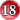 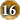 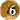 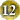 